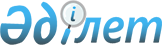 Об утверждении порядка проведения республиканского форума молодежиПриказ Министра образования и науки Республики Казахстан от 23 апреля 2015 года № 233. Зарегистрирован в Министерстве юстиции Республики Казахстан 29 апреля 2015 года № 10861.
      В соответствии с подпунктом 10) статьи 6 Закона Республики Казахстан "О государственной молодежной политике" ПРИКАЗЫВАЮ:
      Сноска. Преамбула – в редакции приказа и.о. Министра информации и общественного развития РК от 06.01.2023 № 5 (вводится в действие по истечении десяти календарных дней после дня его первого официального опубликования).


      1. Утвердить прилагаемый порядок проведения республиканского форума молодежи.
      2. Департаменту молодежной политики Министерства образования и науки Республики Казахстан (Карибжанова Р.С.) в установленном законодательством порядке обеспечить:
      1) государственную регистрацию настоящего приказа в Министерстве юстиции Республики Казахстан;
      2) после государственной регистрации в Министерстве юстиции Республики Казахстан официальное опубликование настоящего приказа;
      3) размещение настоящего приказа на официальном интернет-ресурсе Министерства образования и науки Республики Казахстан.
      3. Контроль за исполнением настоящего приказа возложить на вице-министра образования и науки Республики Казахстан Балыкбаева Т.О.
      4. Настоящий приказ вводится в действие после дня его первого официального опубликования. Порядок
проведения республиканского форума молодежи
1. Общие положения
      1. Настоящий Порядок проведения республиканского форума молодежи (далее – Порядок) разработан в соответствии с подпунктом 10) статьи 6 Закона Республики Казахстан "О государственной молодежной политике" и определяет порядок проведения республиканского форума молодежи.
      Сноска. Пункт 1 – в редакции приказа и.о. Министра информации и общественного развития РК от 06.01.2023 № 5 (вводится в действие по истечении десяти календарных дней после дня его первого официального опубликования).


      2. Республиканский форум молодежи (далее – Форум) – форум представителей молодежи, избранных на региональных форумах, проводимый в целях формирования общенационального уровня взаимодействия между государственными органами и молодежью.
      3. В своей деятельности Форум руководствуется Конституцией Республики Казахстан, Законом Республики Казахстан "О государственной молодежной политике", иными нормативными правовыми актами, а также настоящим Порядком. 2. Цель, задачи и функции Форума
      4. Целью Форума является обеспечение общенационального уровня взаимодействия государственных органов с молодежью и молодежными организациями по вопросам реализации государственной молодежной политики.
      5. Основными задачами Форума являются:
      1) обеспечение диалога и взаимодействия между государственными органами и молодежью, молодежными организациями;
      2) предоставление молодежи, молодежным организациям возможности участия в принятии решений по вопросам реализации государственной молодежной политики;
      3) обеспечение обсуждения вопросов реализации государственной молодежной политики и выработка рекомендаций по ее совершенствованию.
      6. К основным функциям Форума относятся:
      1) обсуждение национального доклада "Молодежь Казахстана";
      2) заслушивание отчетов центральных и местных испольнительных органов по вопросам реализации государственной молодежной политики;
      3) внесение в Правительство Республики Казахстан рекомендаций по совершенствованию государственной молодежной политики. 3. Порядок проведения Форума
      7. Подготовку и проведение Форума осуществляет организационный комитет.
      Организационный комитет формируется уполномоченным органом по вопросам государственной молодежной политики (далее – уполномоченный орган) из представителей уполномоченного органа, центральных исполнительных органов, молодежных организаций.
      Состав организационного комитета утверждается приказом уполномоченного органа.
      Общее количество членов организационного комитета составляет нечетное количество и включает более десяти человек.
      Организационный комитет возглавляет председатель, при его отсутствии заместитель председателя. Председатель организационного комитета входит в состав организационного комитета.
      Организационный комитет формируется на срок проведения Форума.
      Сноска. Пункт 7 – в редакции приказа и.о. Министра информации и общественного развития РК от 06.01.2023 № 5 (вводится в действие по истечении десяти календарных дней после дня его первого официального опубликования).


      8. Форум созывается не реже одного раза в два года.
      9. Принятие решений на Форуме осуществляется путем открытого голосования делегатами Форума.
      10. Формирование состава делегатов Форума происходит в областях, города республиканского значения и столицы на региональных форумах с участием молодежных организаций, зарегистрированных в органах юстиции в порядке, предусмотренном законодательством Республики Казахстан.
      11. Количественный состав делегаций формируется в зависимости от процентного соотношения количества молодежи каждой области, города республиканского значения и столицы от общего количества молодежи Республики Казахстан. Для участия в Форуме дополнительно приглашаются молодежные организации в количестве, не превышающем 10 процентов от общего числа делегатов Форума. 4. Заключительные положения
      12. Решения, принимаемые на Форуме, носят рекомендательный характер.
      13. Принятые на Форуме рекомендации оформляются соответствующим протоколом.
					© 2012. РГП на ПХВ «Институт законодательства и правовой информации Республики Казахстан» Министерства юстиции Республики Казахстан
				
Министр
А. СаринжиповУтвержден
приказом Министра образования и
науки Республики Казахстан
от 23 апреля 2015 года № 233